ATTACHMENT L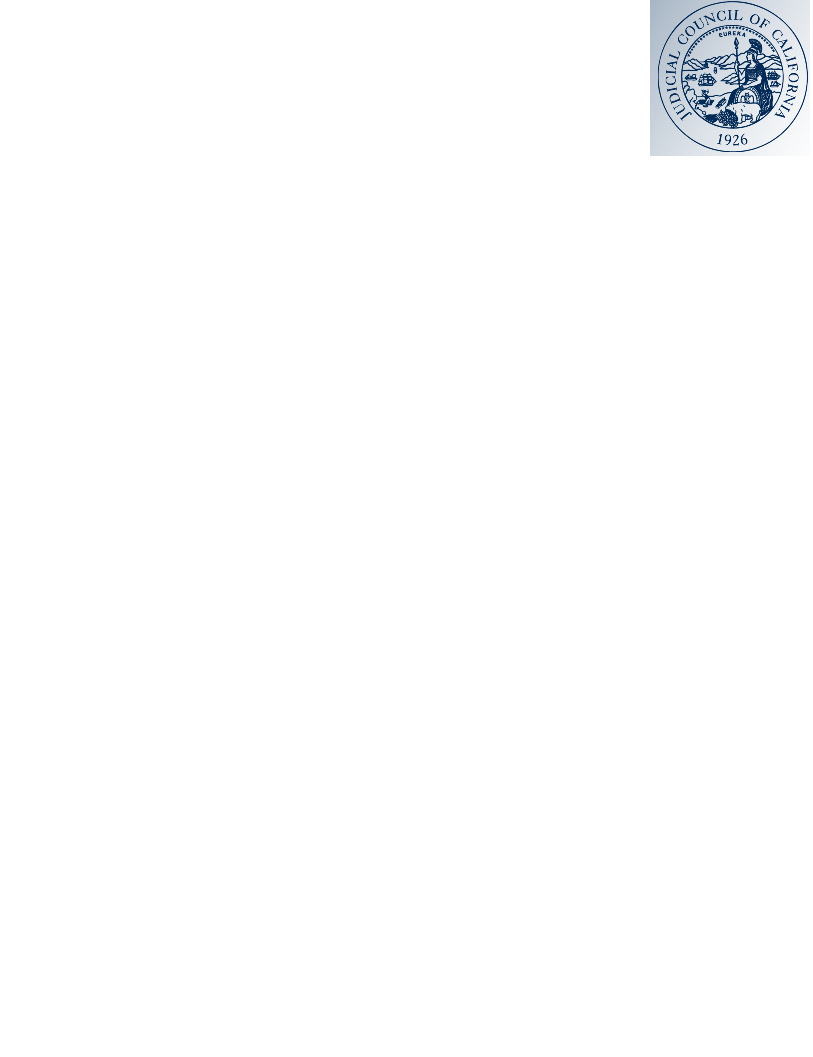 DVBE PARTICIPATION FORMFirm Name:		RFP Project Title:		 RFP Number:		The Judicial Council has an annual Disabled Veterans Business Enterprise (DVBE) participation goal of not less than three percent (3%), however, each specific project may have a DVBE participation goal of less than or greater than 3%, or no DVBE participation goal at all.  This Project has a DVBE participation goal of 3% (“DVBE Project Goal”).   The Contractor must document its DVBE compliance with the DVBE Project Goal by completing this DVBE Participation Form when requested by the Judicial Council.  The DVBE Project Goal and the Judicial Council’s compliance requirements are subject to revision when the California Department of General Services adopts and implements new regulations regarding DVBEs.Is your firm DVBE certified?Check one:				      Yes_____				        No______I hereby certify that I have made a diligent effort to ascertain the facts with regard to the representations made herein and, to the best of my knowledge and belief, each firm set forth in this bid/proposal as a Disabled Veterans Business Enterprise complies with the relevant definition set forth in California Code of Regulations. Title 2, section 1896.61, Military and Veterans Code, section 999.IT IS MANDATORY THAT THE FOLLOWING BE COMPLETED ENTIRELY; FAILURE TO DO SO WILL RESULT IN IMMEDIATE REJECTION.[End of DVBE Participation Form]Firm Name of Proposer: Signature of Person Signing for ProposerName (printed) of Person Signing for ProposerTitle of Above-Named PersonDate